Dog___                   Cat___                   Small Animal ___                      Other___Full Name (including middle name):_____________________________________	Address: ___________________________________________________________	City: ____________________________  State:  _____    Zip code: _____________	Email:	_____________________________________________________________	Primary Phone:______________________	Alternate Phone:_________________Driver’s License #: ________________________Name of the animal that you are interested in:	_____________________________	Do you currently live in a:HouseApartmentCondoOther 			Do you currently:OwnRentLeaseHow long have you lived at your current residence?	 ___________________		If you are not the property owner, we will need to verify your landlord’s current pet policy. Landlord’s Name:_____________________         Phone #_______________				How many adults live in your home?How many children?		Ages?				Does anyone in your household have allergies?Who will primarily be responsible for the care of this animal?Which of the following best describes your reasons for wanting this dog?CompanionSearch & rescueGuard dogAgilityHuntingJoggingObedience trainingWalking buddyCouch warmerHow many hours will the dog be alone each day?Where will the dog be kept when no one is home?Where will the dog be kept at night?Do you have a fenced yard?	If so, how high is your fence?			Type of fence?			If you have other pets, are their vaccinations current?Are they currently licensed?Do you have a regular veterinarian?	Name:	______________________	Phone #__________________				Under what circumstances would you NOT keep this animal?__________________________________________________________________________________________________________________________________________________________________________________________________________________________________________Please list all of the pets you have had in the last 7 years including current pets and those you no longer own:Please describe the temperament and activity level you are looking for in a dog:High energyOutdoorsy dogLap dogMellowAffectionateQuietGuard dogWhen it comes to relating to dogs, I tend to be moreStrict, demanding (dog must learn and follow all commands)Moderate (encouraging of good behavior)Lenient, wishy-washy, easily coerced by the dogThe noise/activity in my home is usually: HighMediumLowI would enjoy brushing or grooming my dog:RarelyOccasionallyDailyWeeklyMonthlyI would prefer a dog that:Would enjoy walking with me on leashWill exercise him/herself in our yardWould enjoy going to the dog parkWould run, jog or hike with meRequires only enough exercise to do his/her businessMy ideal dog would:									________________________________________________________________Bad dog habits that I cannot tolerate are:________________________________________________________________Please initial the following: 	I understand and agree that Dighton Animal Control makes no express or implied warranty, representation or promise to the age, health, breed, habits, disposition or safety of the animal.  I hereby accept the animal as is, assume all risks and responsibilities associated with the ownership of the animal, including bites, and I hereby fully and completely release, indemnify and hold harmless Dighton Animal Control, officers, volunteers and employees from any claim, cause of action or liability of any sort or nature, whether known or unknown, directly or indirectly arising out of or in connection with the adoption, care or ownership, maintenance, temperament or condition of the animal.	I agree in the case I cannot keep the animal, he/she will be returned to Dighton Animal Control.  All monies deposited with Dighton Animal Control will be considered a donation to the rescue and are non-refundable.	 I acknowledge falsification of the above can result in my being denied adoption of an animal or if animal has been adopted to me, the return of that animal to Dighton Animal Control.	I certify that the above information is true and correct to the best of my knowledge Signature:							Date:					Printed Name: 						For Office Only:	Home Visit Completed	References Checked	Vet Records of Current Animal Received	Copy of Photo ID	Adoption Fee AcceptedType and amount: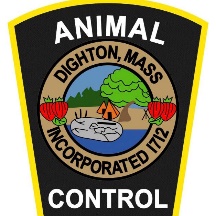 DIGHTON POLICE DEPARTMENTOffice of Animal Control1458 Somerset Ave.Dighton, MA 02715Phone: 508.669.6711Animal Adoption Application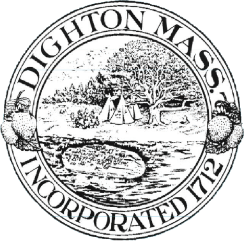 SpeciesBreedAgeSexAltered?Owned how long?What happened to him or her?